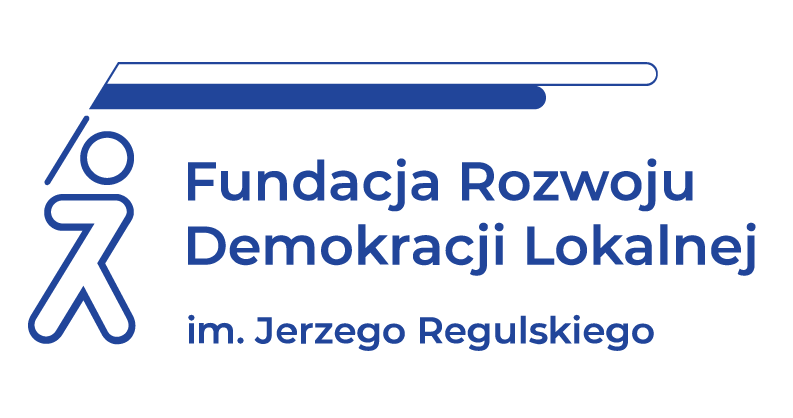 RACHUNKOWOŚĆ I ZARZĄDZANIE FINANSAMI WSPÓLNOTY MIESZKANIOWEJ 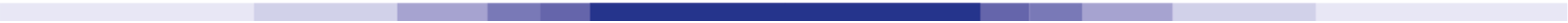 WAŻNE INFORMACJE O SZKOLENIU:W trakcie proponowanego szkolenia omówimy główne założenia ustawy o własności lokali i wynikające z niej konsekwencje dla prowadzenia ewidencji księgowej wspólnot mieszkaniowych. Przedstawimy wszystkie możliwe sposoby prowadzenia księgowości wspólnot mieszkaniowych. Przeanalizujemy również zagadnienia z zakresu opodatkowania wspólnot w zakresie podatku dochodowego od osób prawnych oraz podatku VAT. Omawiane podczas zajęć zagadnienia zostaną podparte linią orzecznictwa oraz interpretacji podatkowych.CELE I KORZYŚCI:Zdobycie, uzupełnienie i uporządkowanie wiedzy z zakresu rachunkowości i ewidencji księgowej we wspólnotach mieszkaniowych. Usystematyzowanie i poszerzenie praktycznej wiedzy z zakresu finansów i rozliczeń okresowych wspólnot mieszkaniowych. Omówienie najczęściej pojawiających się wątpliwości i nieprawidłowości w zakresie prowadzenia księgowości wspólnot i podanie sposobu ich rozwiązania. Poznanie odpowiedzi na najczęściej pojawiające się w codziennej pracy pytania związane z tematyką zajęć.PROGRAM:Obowiązki rejestracyjne wspólnot mieszkaniowych: Podstawy prawne funkcjonowania wspólnot mieszkaniowych. Obowiązki rejestracyjne: Urząd Statystyczny, Urząd Skarbowy, ZUS. Wspólnoty mieszkaniowe jako podatnicy podatku dochodowego i podatku od towarów i usług. Księgowość wspólnot mieszkaniowych na podstawie ustawy o własności lokali: Cel prowadzenia obowiązkowej ewidencji pozaksięgowej.Ewidencja pozaksięgowa przychodów i kosztów zarządu nieruchomością wspólną, zaliczek, rozliczeń oraz innych tytułów na rzecz nieruchomości wspólnej. Prezentacja sprawozdania finansowego na podstawie ustawy o własności lokali.Rachunkowość wspólnot mieszkaniowych prowadzących księgi rachunkowe zgodnie z ustawą o rachunkowości:Teoria rachunkowości – zagadnienia ogólne, polityka rachunkowości. Sprawozdania finansowe wspólnot mieszkaniowych – jednostka mikro. Sprawozdania finansowe wspólnot mieszkaniowych sporządzone na podstawie ustawy o rachunkowości.Przykładowy plan kont wspólnot mieszkaniowych. Najczęściej występujące operacje księgowe wspólnot mieszkaniowych – dekretacja. Ewidencja środków trwałych i wartości niematerialnych i prawnych. Fundusze specjalne wspólnot mieszkaniowych. Rozrachunki wspólnot mieszkaniowych. Zamknięcie ksiąg rachunkowych wspólnot mieszkaniowych: Przygotowanie do zamknięcia ksiąg rachunkowych. Zamknięcie ksiąg rachunkowych wspólnoty mieszkaniowej.Rozliczenia roczne wspólnot mieszkaniowych Rozliczenia świadczeń medialnych wspólnot mieszkaniowych: Rozliczenie kosztów dostarczania gazu. Koszt centralnego ogrzewania i podgrzania wody. Rozliczenie kosztów dostarczania wody i odprowadzania ścieków. Pozostałe rozliczenia – wywóz nieczystości stałych. Opłaty i bieżące rozliczenia wspólnot mieszkaniowych: Roczne rozliczenia wspólnot mieszkaniowych. Wyznaczenie wysokości zaliczek. Plan gospodarczy wspólnot mieszkaniowych: Dane do opracowania planu gospodarczego. Sporządzanie planu gospodarczego. Zakres rzeczowy planu gospodarczego. Zmiany planu gospodarczego. Kalkulowanie opłat zaliczkowych na utrzymanie nieruchomości wspólnej. Okresowe zebrania wspólnot mieszkaniowych: Tryb zwołania zebrań wg ustawy o własności lokali.Tryb głosowania uchwał. Podsumowanie pracy zarządcy nieruchomości.Przebieg zebrania wspólnoty. Przygotowanie i prezentacja materiałów na zebraniu. Uchwały i listy do głosowania.ADRESACI: Szkolenie kierujemy do księgowych, członków zarządów wspólnot mieszkaniowych, administratorów wspólnot mieszkaniowych oraz innych osób zainteresowanych tematyką szkolenia.PROWADZĄCY: Anna Król-Błażejewska - Doświadczony księgowy przedsiębiorstw, jednostek sektora publicznego, organizacji pozarządowych. Specjalizuje się w zagadnieniach zwianych ze środkami trwałymi: ewidencja, wycena, amortyzacja, ulepszenia i remonty, budowa środków trwałych oraz rozliczanie inwestycji. Wykładowca licznych szkoleń z zakresu rachunkowości i podatków. Autorka publikacji z zakresu rachunkowości przedsiębiorstw, jednostek administracji publicznej i organizacji pozarządowych. Właścicielka biura rachunkowego od 1996 r. Podpis osoby upoważnionej ____________________________________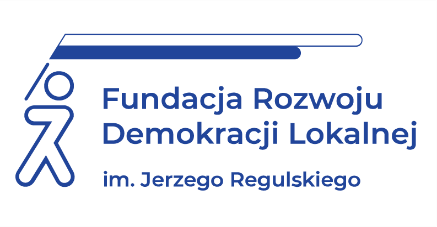 INFORMACJE ORGANIZACYJNE I KARTA ZGŁOSZENIAINFORMACJE ORGANIZACYJNE I KARTA ZGŁOSZENIAINFORMACJE ORGANIZACYJNE I KARTA ZGŁOSZENIAINFORMACJE ORGANIZACYJNE I KARTA ZGŁOSZENIAINFORMACJE ORGANIZACYJNE I KARTA ZGŁOSZENIARachunkowość i zarządzanie finansami wspólnoty mieszkaniowejRachunkowość i zarządzanie finansami wspólnoty mieszkaniowejRachunkowość i zarządzanie finansami wspólnoty mieszkaniowejRachunkowość i zarządzanie finansami wspólnoty mieszkaniowejRachunkowość i zarządzanie finansami wspólnoty mieszkaniowejRachunkowość i zarządzanie finansami wspólnoty mieszkaniowejRachunkowość i zarządzanie finansami wspólnoty mieszkaniowejRachunkowość i zarządzanie finansami wspólnoty mieszkaniowejRachunkowość i zarządzanie finansami wspólnoty mieszkaniowejRachunkowość i zarządzanie finansami wspólnoty mieszkaniowejRachunkowość i zarządzanie finansami wspólnoty mieszkaniowejRachunkowość i zarządzanie finansami wspólnoty mieszkaniowejSzkolenie będziemy realizowali w formie webinarium on line.Szkolenie będziemy realizowali w formie webinarium on line.Szkolenie będziemy realizowali w formie webinarium on line.Szkolenie będziemy realizowali w formie webinarium on line.Szkolenie będziemy realizowali w formie webinarium on line.Szkolenie będziemy realizowali w formie webinarium on line.Szkolenie będziemy realizowali w formie webinarium on line.Szkolenie będziemy realizowali w formie webinarium on line.Szkolenie będziemy realizowali w formie webinarium on line.Szkolenie będziemy realizowali w formie webinarium on line.Szkolenie będziemy realizowali w formie webinarium on line.20 października 2022 r.20 października 2022 r.20 października 2022 r.20 października 2022 r.20 października 2022 r.Szkolenie w godzinach 10:00 – 15:00Szkolenie w godzinach 10:00 – 15:00Szkolenie w godzinach 10:00 – 15:00Szkolenie w godzinach 10:00 – 15:00Szkolenie w godzinach 10:00 – 15:00Cena: 349 PLN netto/os. przy zgłoszeniu do 20 września, 389 PLN pod 20 września. Udział w szkoleniu zwolniony z VAT w przypadku finansowania szkolenia ze środków publicznych.Cena: 349 PLN netto/os. przy zgłoszeniu do 20 września, 389 PLN pod 20 września. Udział w szkoleniu zwolniony z VAT w przypadku finansowania szkolenia ze środków publicznych.Cena: 349 PLN netto/os. przy zgłoszeniu do 20 września, 389 PLN pod 20 września. Udział w szkoleniu zwolniony z VAT w przypadku finansowania szkolenia ze środków publicznych.Cena: 349 PLN netto/os. przy zgłoszeniu do 20 września, 389 PLN pod 20 września. Udział w szkoleniu zwolniony z VAT w przypadku finansowania szkolenia ze środków publicznych.Cena: 349 PLN netto/os. przy zgłoszeniu do 20 września, 389 PLN pod 20 września. Udział w szkoleniu zwolniony z VAT w przypadku finansowania szkolenia ze środków publicznych.Cena: 349 PLN netto/os. przy zgłoszeniu do 20 września, 389 PLN pod 20 września. Udział w szkoleniu zwolniony z VAT w przypadku finansowania szkolenia ze środków publicznych.Cena: 349 PLN netto/os. przy zgłoszeniu do 20 września, 389 PLN pod 20 września. Udział w szkoleniu zwolniony z VAT w przypadku finansowania szkolenia ze środków publicznych.Cena: 349 PLN netto/os. przy zgłoszeniu do 20 września, 389 PLN pod 20 września. Udział w szkoleniu zwolniony z VAT w przypadku finansowania szkolenia ze środków publicznych.Cena: 349 PLN netto/os. przy zgłoszeniu do 20 września, 389 PLN pod 20 września. Udział w szkoleniu zwolniony z VAT w przypadku finansowania szkolenia ze środków publicznych.Cena: 349 PLN netto/os. przy zgłoszeniu do 20 września, 389 PLN pod 20 września. Udział w szkoleniu zwolniony z VAT w przypadku finansowania szkolenia ze środków publicznych.Cena: 349 PLN netto/os. przy zgłoszeniu do 20 września, 389 PLN pod 20 września. Udział w szkoleniu zwolniony z VAT w przypadku finansowania szkolenia ze środków publicznych.CENA zawiera:CENA zawiera:CENA zawiera:udział w profesjonalnym szkoleniu on-line, materiały szkoleniowe w wersji elektronicznej, certyfikat ukończenia szkolenia, możliwość konsultacji z trenerem.udział w profesjonalnym szkoleniu on-line, materiały szkoleniowe w wersji elektronicznej, certyfikat ukończenia szkolenia, możliwość konsultacji z trenerem.udział w profesjonalnym szkoleniu on-line, materiały szkoleniowe w wersji elektronicznej, certyfikat ukończenia szkolenia, możliwość konsultacji z trenerem.udział w profesjonalnym szkoleniu on-line, materiały szkoleniowe w wersji elektronicznej, certyfikat ukończenia szkolenia, możliwość konsultacji z trenerem.udział w profesjonalnym szkoleniu on-line, materiały szkoleniowe w wersji elektronicznej, certyfikat ukończenia szkolenia, możliwość konsultacji z trenerem.udział w profesjonalnym szkoleniu on-line, materiały szkoleniowe w wersji elektronicznej, certyfikat ukończenia szkolenia, możliwość konsultacji z trenerem.udział w profesjonalnym szkoleniu on-line, materiały szkoleniowe w wersji elektronicznej, certyfikat ukończenia szkolenia, możliwość konsultacji z trenerem.udział w profesjonalnym szkoleniu on-line, materiały szkoleniowe w wersji elektronicznej, certyfikat ukończenia szkolenia, możliwość konsultacji z trenerem.udział w profesjonalnym szkoleniu on-line, materiały szkoleniowe w wersji elektronicznej, certyfikat ukończenia szkolenia, możliwość konsultacji z trenerem.DANE DO KONTAKTU:DANE DO KONTAKTU:DANE DO KONTAKTU:Fundacja Rozwoju Demokracji Lokalnej, Świętokrzyskie Centrumul. Sienkiewicza 78, IV piętro, 25-501 Kielcetel. 41 344 66 30, 730-696-423, centrum@frdl.kielce.plFundacja Rozwoju Demokracji Lokalnej, Świętokrzyskie Centrumul. Sienkiewicza 78, IV piętro, 25-501 Kielcetel. 41 344 66 30, 730-696-423, centrum@frdl.kielce.plFundacja Rozwoju Demokracji Lokalnej, Świętokrzyskie Centrumul. Sienkiewicza 78, IV piętro, 25-501 Kielcetel. 41 344 66 30, 730-696-423, centrum@frdl.kielce.plFundacja Rozwoju Demokracji Lokalnej, Świętokrzyskie Centrumul. Sienkiewicza 78, IV piętro, 25-501 Kielcetel. 41 344 66 30, 730-696-423, centrum@frdl.kielce.plFundacja Rozwoju Demokracji Lokalnej, Świętokrzyskie Centrumul. Sienkiewicza 78, IV piętro, 25-501 Kielcetel. 41 344 66 30, 730-696-423, centrum@frdl.kielce.plFundacja Rozwoju Demokracji Lokalnej, Świętokrzyskie Centrumul. Sienkiewicza 78, IV piętro, 25-501 Kielcetel. 41 344 66 30, 730-696-423, centrum@frdl.kielce.plFundacja Rozwoju Demokracji Lokalnej, Świętokrzyskie Centrumul. Sienkiewicza 78, IV piętro, 25-501 Kielcetel. 41 344 66 30, 730-696-423, centrum@frdl.kielce.plFundacja Rozwoju Demokracji Lokalnej, Świętokrzyskie Centrumul. Sienkiewicza 78, IV piętro, 25-501 Kielcetel. 41 344 66 30, 730-696-423, centrum@frdl.kielce.plFundacja Rozwoju Demokracji Lokalnej, Świętokrzyskie Centrumul. Sienkiewicza 78, IV piętro, 25-501 Kielcetel. 41 344 66 30, 730-696-423, centrum@frdl.kielce.plDANE UCZESTNIKA ZGŁASZANEGO NA SZKOLENIEDANE UCZESTNIKA ZGŁASZANEGO NA SZKOLENIEDANE UCZESTNIKA ZGŁASZANEGO NA SZKOLENIEDANE UCZESTNIKA ZGŁASZANEGO NA SZKOLENIEDANE UCZESTNIKA ZGŁASZANEGO NA SZKOLENIEDANE UCZESTNIKA ZGŁASZANEGO NA SZKOLENIEDANE UCZESTNIKA ZGŁASZANEGO NA SZKOLENIEDANE UCZESTNIKA ZGŁASZANEGO NA SZKOLENIEDANE UCZESTNIKA ZGŁASZANEGO NA SZKOLENIEDANE UCZESTNIKA ZGŁASZANEGO NA SZKOLENIEDANE UCZESTNIKA ZGŁASZANEGO NA SZKOLENIEDANE UCZESTNIKA ZGŁASZANEGO NA SZKOLENIENazwa i adres nabywcy (dane do faktury)Nazwa i adres nabywcy (dane do faktury)Nazwa i adres nabywcy (dane do faktury)Nazwa i adres nabywcy (dane do faktury)Nazwa i adres odbiorcy Nazwa i adres odbiorcy Nazwa i adres odbiorcy Nazwa i adres odbiorcy NIP NIP NIP NIP TelefonTelefonImię i nazwisko uczestnika, stanowisko, E-MAIL i TEL. DO KONTAKTUImię i nazwisko uczestnika, stanowisko, E-MAIL i TEL. DO KONTAKTUImię i nazwisko uczestnika, stanowisko, E-MAIL i TEL. DO KONTAKTUImię i nazwisko uczestnika, stanowisko, E-MAIL i TEL. DO KONTAKTUImię i nazwisko uczestnika, stanowisko, E-MAIL i TEL. DO KONTAKTUImię i nazwisko uczestnika, stanowisko, E-MAIL i TEL. DO KONTAKTUImię i nazwisko uczestnika, stanowisko, E-MAIL i TEL. DO KONTAKTUImię i nazwisko uczestnika, stanowisko, E-MAIL i TEL. DO KONTAKTUImię i nazwisko uczestnika, stanowisko, E-MAIL i TEL. DO KONTAKTUImię i nazwisko uczestnika, stanowisko, E-MAIL i TEL. DO KONTAKTUOświadczam, że szkolenie dla ww. pracowników jest kształceniem zawodowym finansowanym w całości lub co najmniej 70% ze środków publicznych (proszę zaznaczyć właściwe) Oświadczam, że szkolenie dla ww. pracowników jest kształceniem zawodowym finansowanym w całości lub co najmniej 70% ze środków publicznych (proszę zaznaczyć właściwe) Oświadczam, że szkolenie dla ww. pracowników jest kształceniem zawodowym finansowanym w całości lub co najmniej 70% ze środków publicznych (proszę zaznaczyć właściwe) Oświadczam, że szkolenie dla ww. pracowników jest kształceniem zawodowym finansowanym w całości lub co najmniej 70% ze środków publicznych (proszę zaznaczyć właściwe) Oświadczam, że szkolenie dla ww. pracowników jest kształceniem zawodowym finansowanym w całości lub co najmniej 70% ze środków publicznych (proszę zaznaczyć właściwe) Oświadczam, że szkolenie dla ww. pracowników jest kształceniem zawodowym finansowanym w całości lub co najmniej 70% ze środków publicznych (proszę zaznaczyć właściwe) Oświadczam, że szkolenie dla ww. pracowników jest kształceniem zawodowym finansowanym w całości lub co najmniej 70% ze środków publicznych (proszę zaznaczyć właściwe) Oświadczam, że szkolenie dla ww. pracowników jest kształceniem zawodowym finansowanym w całości lub co najmniej 70% ze środków publicznych (proszę zaznaczyć właściwe) Oświadczam, że szkolenie dla ww. pracowników jest kształceniem zawodowym finansowanym w całości lub co najmniej 70% ze środków publicznych (proszę zaznaczyć właściwe) TAK ☐     NIE ☐TAK ☐     NIE ☐TAK ☐     NIE ☐Proszę o przesłanie faktury i certyfikatu na adres mailowy: ……………………………………………………………Proszę o przesłanie faktury i certyfikatu na adres mailowy: ……………………………………………………………Proszę o przesłanie faktury i certyfikatu na adres mailowy: ……………………………………………………………Proszę o przesłanie faktury i certyfikatu na adres mailowy: ……………………………………………………………Proszę o przesłanie faktury i certyfikatu na adres mailowy: ……………………………………………………………Proszę o przesłanie faktury i certyfikatu na adres mailowy: ……………………………………………………………Proszę o przesłanie faktury i certyfikatu na adres mailowy: ……………………………………………………………Proszę o przesłanie faktury i certyfikatu na adres mailowy: ……………………………………………………………Proszę o przesłanie faktury i certyfikatu na adres mailowy: ……………………………………………………………Proszę o przesłanie faktury i certyfikatu na adres mailowy: ……………………………………………………………Proszę o przesłanie faktury i certyfikatu na adres mailowy: ……………………………………………………………Proszę o przesłanie faktury i certyfikatu na adres mailowy: ……………………………………………………………Dokonanie zgłoszenia na szkolenie jest równoznaczne z zapoznaniem się i zaakceptowaniem regulaminu szkoleń Fundacji Rozwoju Demokracji Lokalnej zamieszczonym na stronie Organizatora www.frdl-lodz.pl oraz zawartej w nim Polityce prywatności i ochrony danych osobowych.Dokonanie zgłoszenia na szkolenie jest równoznaczne z zapoznaniem się i zaakceptowaniem regulaminu szkoleń Fundacji Rozwoju Demokracji Lokalnej zamieszczonym na stronie Organizatora www.frdl-lodz.pl oraz zawartej w nim Polityce prywatności i ochrony danych osobowych.Dokonanie zgłoszenia na szkolenie jest równoznaczne z zapoznaniem się i zaakceptowaniem regulaminu szkoleń Fundacji Rozwoju Demokracji Lokalnej zamieszczonym na stronie Organizatora www.frdl-lodz.pl oraz zawartej w nim Polityce prywatności i ochrony danych osobowych.Dokonanie zgłoszenia na szkolenie jest równoznaczne z zapoznaniem się i zaakceptowaniem regulaminu szkoleń Fundacji Rozwoju Demokracji Lokalnej zamieszczonym na stronie Organizatora www.frdl-lodz.pl oraz zawartej w nim Polityce prywatności i ochrony danych osobowych.Dokonanie zgłoszenia na szkolenie jest równoznaczne z zapoznaniem się i zaakceptowaniem regulaminu szkoleń Fundacji Rozwoju Demokracji Lokalnej zamieszczonym na stronie Organizatora www.frdl-lodz.pl oraz zawartej w nim Polityce prywatności i ochrony danych osobowych.Dokonanie zgłoszenia na szkolenie jest równoznaczne z zapoznaniem się i zaakceptowaniem regulaminu szkoleń Fundacji Rozwoju Demokracji Lokalnej zamieszczonym na stronie Organizatora www.frdl-lodz.pl oraz zawartej w nim Polityce prywatności i ochrony danych osobowych.Dokonanie zgłoszenia na szkolenie jest równoznaczne z zapoznaniem się i zaakceptowaniem regulaminu szkoleń Fundacji Rozwoju Demokracji Lokalnej zamieszczonym na stronie Organizatora www.frdl-lodz.pl oraz zawartej w nim Polityce prywatności i ochrony danych osobowych.Dokonanie zgłoszenia na szkolenie jest równoznaczne z zapoznaniem się i zaakceptowaniem regulaminu szkoleń Fundacji Rozwoju Demokracji Lokalnej zamieszczonym na stronie Organizatora www.frdl-lodz.pl oraz zawartej w nim Polityce prywatności i ochrony danych osobowych.Dokonanie zgłoszenia na szkolenie jest równoznaczne z zapoznaniem się i zaakceptowaniem regulaminu szkoleń Fundacji Rozwoju Demokracji Lokalnej zamieszczonym na stronie Organizatora www.frdl-lodz.pl oraz zawartej w nim Polityce prywatności i ochrony danych osobowych.Dokonanie zgłoszenia na szkolenie jest równoznaczne z zapoznaniem się i zaakceptowaniem regulaminu szkoleń Fundacji Rozwoju Demokracji Lokalnej zamieszczonym na stronie Organizatora www.frdl-lodz.pl oraz zawartej w nim Polityce prywatności i ochrony danych osobowych.Dokonanie zgłoszenia na szkolenie jest równoznaczne z zapoznaniem się i zaakceptowaniem regulaminu szkoleń Fundacji Rozwoju Demokracji Lokalnej zamieszczonym na stronie Organizatora www.frdl-lodz.pl oraz zawartej w nim Polityce prywatności i ochrony danych osobowych.Dokonanie zgłoszenia na szkolenie jest równoznaczne z zapoznaniem się i zaakceptowaniem regulaminu szkoleń Fundacji Rozwoju Demokracji Lokalnej zamieszczonym na stronie Organizatora www.frdl-lodz.pl oraz zawartej w nim Polityce prywatności i ochrony danych osobowych.Zgłoszenia prosimy przesyłać do 17 października 2022 r.UWAGA Liczba miejsc ograniczona. O udziale w szkoleniu decyduje kolejność zgłoszeń. Zgłoszenie na szkolenie musi zostać potwierdzone przesłaniem do Ośrodka karty zgłoszenia. Brak pisemnej rezygnacji ze szkolenia najpóźniej na trzy dni robocze przed terminem jest równoznaczny z obciążeniem Państwa należnością za szkolenie niezależnie od przyczyny rezygnacji. Płatność należy uregulować przelewem na podstawie wystawionej i przesłanej FV.Zgłoszenia prosimy przesyłać do 17 października 2022 r.UWAGA Liczba miejsc ograniczona. O udziale w szkoleniu decyduje kolejność zgłoszeń. Zgłoszenie na szkolenie musi zostać potwierdzone przesłaniem do Ośrodka karty zgłoszenia. Brak pisemnej rezygnacji ze szkolenia najpóźniej na trzy dni robocze przed terminem jest równoznaczny z obciążeniem Państwa należnością za szkolenie niezależnie od przyczyny rezygnacji. Płatność należy uregulować przelewem na podstawie wystawionej i przesłanej FV.Zgłoszenia prosimy przesyłać do 17 października 2022 r.UWAGA Liczba miejsc ograniczona. O udziale w szkoleniu decyduje kolejność zgłoszeń. Zgłoszenie na szkolenie musi zostać potwierdzone przesłaniem do Ośrodka karty zgłoszenia. Brak pisemnej rezygnacji ze szkolenia najpóźniej na trzy dni robocze przed terminem jest równoznaczny z obciążeniem Państwa należnością za szkolenie niezależnie od przyczyny rezygnacji. Płatność należy uregulować przelewem na podstawie wystawionej i przesłanej FV.Zgłoszenia prosimy przesyłać do 17 października 2022 r.UWAGA Liczba miejsc ograniczona. O udziale w szkoleniu decyduje kolejność zgłoszeń. Zgłoszenie na szkolenie musi zostać potwierdzone przesłaniem do Ośrodka karty zgłoszenia. Brak pisemnej rezygnacji ze szkolenia najpóźniej na trzy dni robocze przed terminem jest równoznaczny z obciążeniem Państwa należnością za szkolenie niezależnie od przyczyny rezygnacji. Płatność należy uregulować przelewem na podstawie wystawionej i przesłanej FV.Zgłoszenia prosimy przesyłać do 17 października 2022 r.UWAGA Liczba miejsc ograniczona. O udziale w szkoleniu decyduje kolejność zgłoszeń. Zgłoszenie na szkolenie musi zostać potwierdzone przesłaniem do Ośrodka karty zgłoszenia. Brak pisemnej rezygnacji ze szkolenia najpóźniej na trzy dni robocze przed terminem jest równoznaczny z obciążeniem Państwa należnością za szkolenie niezależnie od przyczyny rezygnacji. Płatność należy uregulować przelewem na podstawie wystawionej i przesłanej FV.Zgłoszenia prosimy przesyłać do 17 października 2022 r.UWAGA Liczba miejsc ograniczona. O udziale w szkoleniu decyduje kolejność zgłoszeń. Zgłoszenie na szkolenie musi zostać potwierdzone przesłaniem do Ośrodka karty zgłoszenia. Brak pisemnej rezygnacji ze szkolenia najpóźniej na trzy dni robocze przed terminem jest równoznaczny z obciążeniem Państwa należnością za szkolenie niezależnie od przyczyny rezygnacji. Płatność należy uregulować przelewem na podstawie wystawionej i przesłanej FV.Zgłoszenia prosimy przesyłać do 17 października 2022 r.UWAGA Liczba miejsc ograniczona. O udziale w szkoleniu decyduje kolejność zgłoszeń. Zgłoszenie na szkolenie musi zostać potwierdzone przesłaniem do Ośrodka karty zgłoszenia. Brak pisemnej rezygnacji ze szkolenia najpóźniej na trzy dni robocze przed terminem jest równoznaczny z obciążeniem Państwa należnością za szkolenie niezależnie od przyczyny rezygnacji. Płatność należy uregulować przelewem na podstawie wystawionej i przesłanej FV.Zgłoszenia prosimy przesyłać do 17 października 2022 r.UWAGA Liczba miejsc ograniczona. O udziale w szkoleniu decyduje kolejność zgłoszeń. Zgłoszenie na szkolenie musi zostać potwierdzone przesłaniem do Ośrodka karty zgłoszenia. Brak pisemnej rezygnacji ze szkolenia najpóźniej na trzy dni robocze przed terminem jest równoznaczny z obciążeniem Państwa należnością za szkolenie niezależnie od przyczyny rezygnacji. Płatność należy uregulować przelewem na podstawie wystawionej i przesłanej FV.Zgłoszenia prosimy przesyłać do 17 października 2022 r.UWAGA Liczba miejsc ograniczona. O udziale w szkoleniu decyduje kolejność zgłoszeń. Zgłoszenie na szkolenie musi zostać potwierdzone przesłaniem do Ośrodka karty zgłoszenia. Brak pisemnej rezygnacji ze szkolenia najpóźniej na trzy dni robocze przed terminem jest równoznaczny z obciążeniem Państwa należnością za szkolenie niezależnie od przyczyny rezygnacji. Płatność należy uregulować przelewem na podstawie wystawionej i przesłanej FV.Zgłoszenia prosimy przesyłać do 17 października 2022 r.UWAGA Liczba miejsc ograniczona. O udziale w szkoleniu decyduje kolejność zgłoszeń. Zgłoszenie na szkolenie musi zostać potwierdzone przesłaniem do Ośrodka karty zgłoszenia. Brak pisemnej rezygnacji ze szkolenia najpóźniej na trzy dni robocze przed terminem jest równoznaczny z obciążeniem Państwa należnością za szkolenie niezależnie od przyczyny rezygnacji. Płatność należy uregulować przelewem na podstawie wystawionej i przesłanej FV.Zgłoszenia prosimy przesyłać do 17 października 2022 r.UWAGA Liczba miejsc ograniczona. O udziale w szkoleniu decyduje kolejność zgłoszeń. Zgłoszenie na szkolenie musi zostać potwierdzone przesłaniem do Ośrodka karty zgłoszenia. Brak pisemnej rezygnacji ze szkolenia najpóźniej na trzy dni robocze przed terminem jest równoznaczny z obciążeniem Państwa należnością za szkolenie niezależnie od przyczyny rezygnacji. Płatność należy uregulować przelewem na podstawie wystawionej i przesłanej FV.Zgłoszenia prosimy przesyłać do 17 października 2022 r.UWAGA Liczba miejsc ograniczona. O udziale w szkoleniu decyduje kolejność zgłoszeń. Zgłoszenie na szkolenie musi zostać potwierdzone przesłaniem do Ośrodka karty zgłoszenia. Brak pisemnej rezygnacji ze szkolenia najpóźniej na trzy dni robocze przed terminem jest równoznaczny z obciążeniem Państwa należnością za szkolenie niezależnie od przyczyny rezygnacji. Płatność należy uregulować przelewem na podstawie wystawionej i przesłanej FV.